30.11.2022  № 4280О внесении изменений в постановление администрации города Чебоксары от 22.04.2020 № 805 «Об утверждении Порядка оценки налоговых расходов города Чебоксары»В соответствии с постановлением Правительства Российской Федерации от 15.06.2022 № 1081 «О внесении изменений в Общие требования к оценке налоговых расходов субъектов Российской Федерации и муниципальных образований» администрация города Чебоксары постановляет:Внести в Порядок оценки налоговых расходов города Чебоксары, утвержденный постановлением администрации города Чебоксары от 22.04.2020 № 805, следующие изменения:В разделе I «Общие положения»: в пункте 2:в абзаце втором слова «и ее структурных элементов» исключить;в абзаце третьем слова «и их структурных элементов» исключить;в абзаце восьмом слова «и их структурных элементов» исключить; в абзаце десятом после слов «населения города Чебоксары» дополнить словами «, укрепления здоровья человека, развития физической культуры 
и спорта, экологического и санитарно-эпидемиологического благополучия 
и поддержки благотворительной и добровольческой (волонтерской) деятельности»;в абзаце одиннадцатом после слова «увеличение» дополнить словами «(предотвращение снижения)»;в абзаце двенадцатом слова «бюджета города Чебоксары» заменить словами «бюджетов бюджетной системы Российской Федерации»;1.1.2 в пункте 3 слова «Инспекции Федеральной налоговой службы по городу Чебоксары (далее - ИФНС России по городу Чебоксары)» заменить словами «Управления Федеральной налоговой службы по Чувашской Республике (далее - УФНС России по Чувашской Республике).В разделе III «Оценка эффективности налоговых расходов города Чебоксары»:1.2.1 в пункте 5: в подпункте «а)» слова «ИФНС России по городу Чебоксары» заменить словами «УФНС России по Чувашской Республике»;в подпункте «б)» слова «ИФНС России по городу Чебоксары» заменить словами «УФНС России по Чувашской Республике»;в подпункте «в)» слова «ИФНС России по городу Чебоксары» заменить словами «УФНС России по Чувашской Республике»;1.2.2 в пункте 9:в абзаце втором слова «, структурным элементам муниципальных программ города Чебоксары» исключить;абзац третий изложить в следующей редакции: «востребованность плательщиками предоставленных льгот, которая характеризуется соотношением численности плательщиков, воспользовавшихся правом на льготы, и численности плательщиков, обладающих потенциальным правом на применение льготы, или общей численности плательщиков, за 5-летний период.»;дополнить абзацем следующего содержания:«В целях проведения оценки востребованности плательщиками предоставленных льгот куратором налогового расхода может быть определено минимальное значение соотношения, указанного в абзаце третьем настоящего пункта, при котором льгота признается востребованной.»;1.2.3 дополнить пунктом 13.1 следующего содержания:«13.1. При необходимости куратором налогового расхода могут быть установлены дополнительные критерии оценки бюджетной эффективности налогового расхода города Чебоксары.»;1.2.4 дополнить пунктом 14.1 следующего содержания:«14.1. Оценку результативности налоговых расходов города Чебоксары допускается не проводить в отношении технических налоговых расходов города Чебоксары.». В разделе IV «Обобщение результатов оценки эффективности налоговых расходов города Чебоксары»:1.3.1 в пункте 20 слова «до 5 августа» заменить словами «до 15 августа».1.4. В позициях 17, 19, 19.1, 20, 21 таблицы Приложения слова «ИФНС России по городу Чебоксары» заменить словами «УФНС России по Чувашской Республике».2. Настоящее постановление вступает в силу со дня его официального опубликования.3. Контроль за исполнением настоящего постановления возложить 
на заместителя главы администрации города Чебоксары по экономическому развитию и финансам И.Н. Антонову. Глава администрации города Чебоксары 					Д.В. Спирин Чăваш РеспубликиШупашкар хулаАдминистрацийěЙЫШĂНУ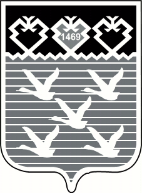 Чувашская РеспубликаАдминистрациягорода ЧебоксарыПОСТАНОВЛЕНИЕ